Smlouva o poskytování služeb č. LDN 003/2023VZMR „APLIKAČNÍ PODPORY PRO LDN RYBITVÍ“Smluvní strany Objednatel:		Léčebna dlouhodobě nemocných Rybitví		Činžovních domů 139-140, 533 54 Rybitví IČO: 		00190560Zastoupena:	  		Mgr. Bc. Jana Tomšů, ředitelka Kontaktní osoba:		Mgr. Bc. Jana Tomšů Bankovní spojení: 		XXXXXXXXXXXXXXXXX,			č. účtu XXXXXXXXXXXXzapsána v OR u Krajského soudu v Hradci Králové odd. Pr, vložka 710dále jen „Objednatel“Poskytovatel:     		Šimon Srkalzapsán v živnostenském rejstříku, vedeném Magistrátem města PardubicIČO: 				11765844DIČ: 				není plátceZastoupen: 			Šimon SrkalKontaktní osoba:		Šimon SrkalBankovní spojení: 		XXXXXXXXč. účtu: 			XXXXXXXXXXXXdále jen „Poskytovatel“uzavřely níže uvedeného dne, měsíce a roku tuto smlouvu o poskytování služeb aplikační podpory v LDN Rybitví (dále jen „smlouva“).Článek I. Předmět smlouvyPředmětem plnění dle této smlouvy je komplexní zajištění služeb aplikační podpory pro LDN Rybitví. Poskytovatel se zavazuje, že pro objednatele vykoná činnosti v rozsahu a za podmínek stanovených touto smlouvou.Objednatel se zavazuje zaplatit poskytovateli úplatu ve výši a za podmínek stanovených touto smlouvou.Článek II. Rozsah činnostiPoskytovatel se zavazuje v rámci plnění předmětu této smlouvy zabezpečit zejména uživatelskou podporu v následujících aplikacích:FONS Enterprise – dodavatel STAPRO s.r.o.VEMA PaM – dodavatel VEMA a.s.GINIS – dodavatel GORDIC spol. s.r.o.PowerCare – dodavatel Petr Zajíc softwareDocházka 3000 – dodavatel BM softwareSystémy související s očkováním COVID-19 (především ISIN a Reservatic) – dodavatel MZČRHelios Orange – dodavatel Harpagon Software s.r.o.Portály ZP – dodavatel zdravotní pojišťovnyPortály státní správy – statní správaSpisová a archivní služba – GEOVAP spol, s.r.o.Zajištění služeb pro jednotlivé aplikace (označené viz výše) takto:Pracovní dny: od 8:00 do 15:00 osobně v sídle LDN Rybitví s reakční dobou okamžitě dle možností. V případě kumulace více požadavků ve stejném termínu rozhodne o pořadí plnění pracovník IT LDN Rybitví, případně statutární zástupce LDN Rybitví. Po předchozí dohodě je možná podpora formou prostředků vzdáleného přístupu nebo telefonicky. Pro aplikace a) až j)od 15:00 do 19:00 formou prostředků vzdáleného přístupu nebo telefonicky s reakční dobou do 2 hodin od nahlášení. Pro aplikace a) až j).od 19:00 do 8:00 formou prostředků vzdáleného přístupu nebo telefonicky s reakční dobou do 4 hodin od nahlášení. Pro aplikaci a).Mimo pracovní dny:od 9:00 do 15:00 formou prostředků vzdáleného přístupu nebo telefonicky s reakční dobou do 2 hodin od nahlášení. Pro aplikaci a).od 9:00 do 15:00 formou prostředků vzdáleného přístupu nebo telefonicky s reakční dobou do 4 hodin od nahlášení. Pro aplikace b) až j).od 15:00 do 9:00 formou prostředků vzdáleného přístupu nebo telefonicky s reakční dobou do 4 hodin od nahlášení. Pro aplikaci a).Článek III. Odměna, platební podmínkyOdměna, kterou je objednatel povinen zaplatit poskytovateli za plnění dle této smlouvy činí:Smluvní odměna je stanovená jako pevná a nepřekročitelná za veškeré činnosti poskytovatele uvedené dle této smlouvy. DPH bude fakturována podle zákona č. 235/2004 Sb., o dani z přidané hodnoty, platného a účinného ke dni uskutečnění zdanitelného plnění. Smluvní strany ujednávají, že při změně sazby DPH se cena díla vč. DPH navyšuje/snižuje v souladu s touto změnou sazby.Poskytovatel nemá nárok na náhradu nákladů. Strany výslovně stanoví, že veškeré náklady poskytovatele jsou pokryty jeho smluvní odměnou v souladu bodem 1 tohoto článku. Poskytovatel bude fakturovat měsíčně poměrnou část smluvní odměny odpovídající délce smlouvy.Doba splatnosti bude činit 14 kalendářních dnů ode dne prokazatelného doručení faktury objednateli. Faktury budou doručeny Objednateli nejpozději do 5. dne kalendářního měsíce následujícího po měsíci, k němuž se vyúčtování vztahuje.Faktura musí obsahovat veškeré náležitosti daňového dokladu podle platných obecně závazných právních předpisů. Objednatel si vyhrazuje právo před uplynutím lhůty splatnosti vrátit fakturu, pokud neobsahuje požadované náležitosti nebo obsahuje nesprávné cenové údaje. Oprávněným vrácením faktury přestává běžet původní lhůta splatnosti. Od doručení opravené nebo přepracované faktury běží nová lhůta splatnosti. Poskytovatel je povinen na adresu Objednatele do 5 kalendářních dnů předložit faktury nové či opravené.Adresa pro doručení faktur je Léčebna dlouhodobě nemocných Rybitví, Činžovních domů 139-140, 533 54 Rybitví.Platby budou probíhat bezhotovostně výhradně v CZK a rovněž veškeré cenové údaje budou v této měně.Článek IV. Doba trváníTato smlouva se uzavírá na dobu určitou, a to na 24 měsíců od účinnosti smlouvy.Smluvní strany mohou tuto smlouvu písemně vypovědět. Výpovědní lhůta činí 1 měsíc a začíná běžet prvním dnem kalendářního měsíce následujícího po doručení výpovědi. Při ukončení smluvního vztahu výpovědí má poskytovatel právo na poměrnou část odměny odpovídající činnosti, kterou řádně vykonal do posledního dne výpovědní lhůty. Poměrná část odměny bude zaplacena, jak je uvedeno v čl. III., nedohodnou-li se účastníci jinak. Poskytovatel se zavazuje evidovat provedené služby za příslušný kalendářní měsíc průběžně po dobu trvání této smlouvy. Poskytovatel je povinen evidenci na požádání předložit Objednateli. Článek VI. Místo plněníMístem plnění předmětu smlouvy je 	Léčebna dlouhodobě nemocných Rybitví, Činžovních domů 139-140, 533 54 Rybitví.Článek VII.Důvěrnost informacíPoskytovatel se zavazuje během plnění předmětu smlouvy i po uplynutí doby, na kterou je smlouva uzavřena, zachovávat mlčenlivost o všech skutečnostech, o kterých se při plnění předmětu smlouvy dozví, a nakládat s nimi jako s důvěrnými (s výjimkou informací, které již byly veřejně publikovány).Poskytovatel se zavazuje, že pokud v souvislosti s realizací této smlouvy při plnění svých povinností přijdou jeho pověření zaměstnanci do styku s osobními údaji ve smyslu zákona č. 110/2019 Sb., o zpracování osobních údajů, ve znění pozdějších předpisů, učiní veškerá opatření, aby nedošlo k neoprávněnému nebo nahodilému přístupu k těmto údajům, jejich zničení či ztrátě, neoprávněným přenosům, k jejich neoprávněnému zpracování, jakož aby i jinak neporušil tento zákon. Poskytovatel nese plnou odpovědnost za případné porušení zákona z jeho strany.Článek VIII.Práva a povinnosti poskytovatelePoskytovatel bude v průběhu plnění smlouvy s Objednatelem úzce spolupracovat. Poskytovatel je ve smyslu § 2 písm. e) zákona č. 320/2001 Sb., o finanční kontrole ve veřejné správě a o změně některých zákonů, ve znění pozdějších předpisů, povinen spolupůsobit při výkonu finanční kontroly realizované v souvislosti s plněním této smlouvy a zavazuje se v případě, že k tomu bude objednatelem vyzván, poskytnout potřebnou součinnost.Poskytovatel odpovídá Objednateli za škodu, kterou mu způsobí výkonem činnosti v souvislosti s plněním předmětu této smlouvy, a to i tehdy, byla-li by škoda způsobena jím zvolenou třetí osobou.Poskytovatel by se této odpovědnosti zprostil jen tehdy, pokud by prokázal, že škodě nemohlo být zabráněno ani při vynaložení veškerého úsilí, které bylo možno na něm spravedlivě požadovat.Poskytovatel se zavazuje, že bude mít po celou dobu účinnosti této smlouvy sjednané pojištění odpovědnosti za škodu způsobenou třetí osobě. Nejnižší přípustný pojistný limit se sjednává na 1 000 000 Kč. Poskytovatel je povinen předložit kopii pojistné smlouvy na vyžádání Objednateli.Článek IX.Práva a povinnosti objednateleObjednatel je povinen poskytovat Poskytovateli nezbytnou součinnost potřebnou pro řádné plnění smlouvy.Objednatel je povinen poskytovateli za činnost provedenou v souladu s touto smlouvou uhradit sjednanou smluvní odměnu.Článek X.Závěrečná ustanoveníSmlouva nabývá platnosti dnem jejího podepsání všemi smluvními stranami, přičemž rozhoduje pozdější datum podpisu. Smlouva nabývá účinnosti uveřejněním v registru smluv v souladu se zákonem č. 340/2015 Sb., o zvláštních podmínkách účinnosti některých smluv, uveřejňování těchto smluv a o registru smluv (dále jen „zákon o registru smluv“). Smlouvu v registru smluv uveřejní Objednatel.Tento smluvní vztah může být předčasně ukončen:oboustrannou vzájemnou dohodou, a to pouze písemnou formou s tím, že platnost předmětné smlouvy končí dnem uvedeným v této dohodě, neboodstoupením od smlouvy při opakovaném porušení závazků vyplývajících z této smlouvy, tj. porušuje-li druhá smluvní strana své povinnosti i poté, co byla k jejich plnění písemně vyzvána a na možnost odstoupení výslovně upozorněna;tím není dotčena možnost jiného předčasného ukončení závazku vyplývající z platných právních předpisů.Není-li výslovně ujednáno, nebo neplyne-li z povahy předčasného ukončení smlouvy jinak, zavazuje se poskytovatel vykonávat činnost podle této smlouvy nejméně ještě po dobu nezbytně nutnou k zajištění nového poskytovatele služeb objednatelem.V případě zániku této smlouvy z jakéhokoli důvodu jsou smluvní strany povinny vypořádat si vzájemné nároky z této smlouvy do 30 kalendářních dnů od zániku smlouvy. Smluvní strany jsou povinny postupovat tak, aby nedošlo ke vzniku škody, tj. jsou povinny učinit všechny nezbytné úkony a opatření ke splnění sjednaného plnění, nedohodnou-li se jinak.Veškeré technické a obchodní informace druhé smluvní strany se považují za důvěrné ve smyslu § 504 občanského zákoníku a smluvní strany jsou povinny zachovávat mlčenlivost o technických a obchodních informacích, o kterých se dozvěděly v souvislosti s plněním dle této smlouvy. Smluvní strany jsou také povinny zachovávat mlčenlivost dle Nařízení Evropského parlamentu a Rady (EU) 2016/679 (obecné nařízení o ochraně osobních údajů), o osobních údajích. Povinnost mlčenlivosti trvá i po ukončení smlouvy. Poskytovatel odpovídá Objednateli v plné míře za škodu, kterou mu způsobí porušením tohoto ustanovení.Smluvní strany berou na vědomí, že tato smlouva včetně případných budoucích dodatků bude v souladu se zákonem o registru smluv uveřejněna v registru smluv. Poskytovatel prohlašuje, že tato smlouva neobsahuje jeho obchodní tajemství, osobní údaje, které by nebylo možno uveřejnit, utajované informace ve smyslu ustanovení zákona č. 412/2005 Sb., o ochraně utajovaných informací, ani jiné informace či skutečnosti, které by nebylo možno uveřejnit.Poskytovatel souhlasí s poskytováním údajů v této smlouvě obsažených, nebo i celé smlouvy, případně dalších údajů týkajících se závazku touto smlouvou založeného v souladu se zákonem č. 106/1999 Sb., o svobodném přístupu k informacím, ve znění pozdějších předpisů.Ve věcech výslovně neupravených touto smlouvou se práva a povinnosti smluvních stran řídí zákonem č. 89/2012 Sb., občanský zákoník, ve znění pozdějších předpisů.Smluvní strany podpisem této smlouvy stvrzují, že její obsah podrobně znají, je jim srozumitelný a souhlasí s ním.Změny této smlouvy lze činit pouze písemně, a to formou vzestupně číslovaných dodatků odsouhlasených a podepsaných oprávněnými zástupci obou smluvních stran. To neplatí v případě změn údajů uvedených v záhlaví smlouvy (např. kontaktních údajů smluvních stran nebo jednajících osob), které lze provést na základě oznámení příslušné smluvní strany. Toto oznámení učiní příslušná smluvní strana písemně nejpozději do 10 dnů ode dne, kdy ke změně došlo.Tato smlouva je vyhotovena ve dvou stejnopisech, každého s platností originálu, z nichž každá strana obdrží jednu.V Rybitví dne: 24.8.2023Za Objednatele: 								Za Poskytovatele: ……….............................................				………….........................................              Mgr. Bc. Jana Tomšů							Šimon Srkal           ředitelka LDN Rybitví					    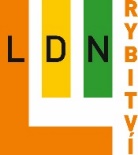 Léčebna dlouhodobě nemocných Rybitvípříspěvková organizace zřízená Pardubickým krajemCena bez DPH: 996 000,- Kč (dále jen smluvní odměna)DPH 21 %: není plátce KčCena včetně DPH: 996 000,- Kč